Parents must have a ParentVUE account.  
Parents should contact Marleny.Mendez@cobbk12.org
 if they need an account.ParentVUE Information for Student DevicesLog in to ParentVUE: parentvue.cobbk12.orgClick on Student Device Liability Agreement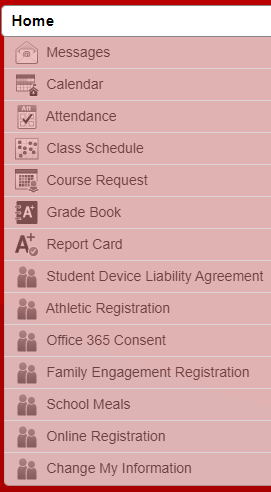 Click on Student Device Liability Agreement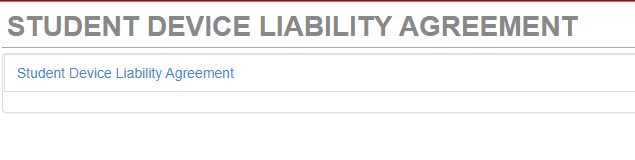 Click on Read Agreement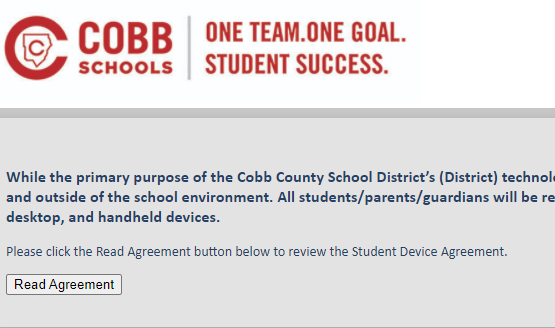 Click in the box next to I agree to the conditions listed above.
Then click Submit agreement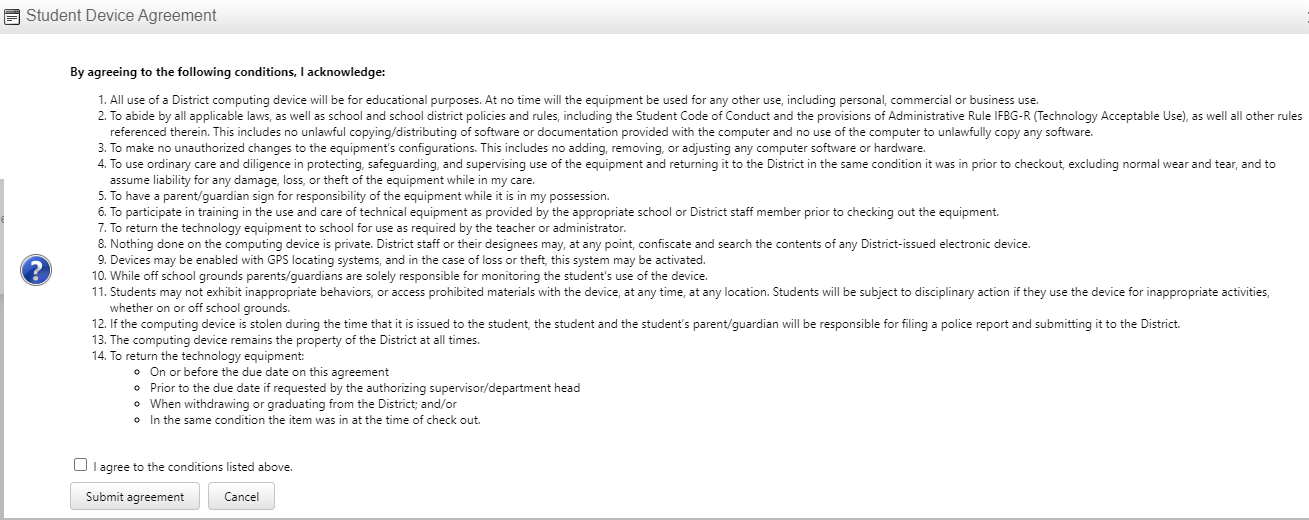 Click the box next to Opt-in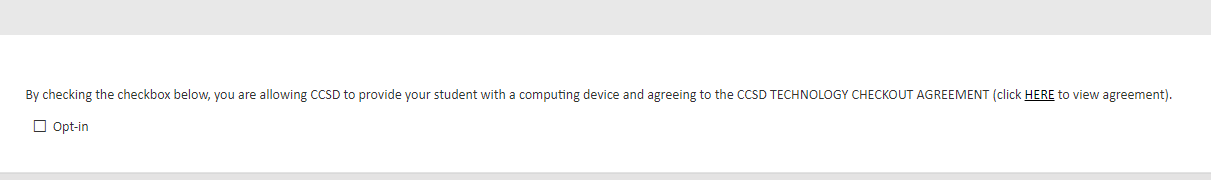 You should see the green message that You have successfully opted-in this student.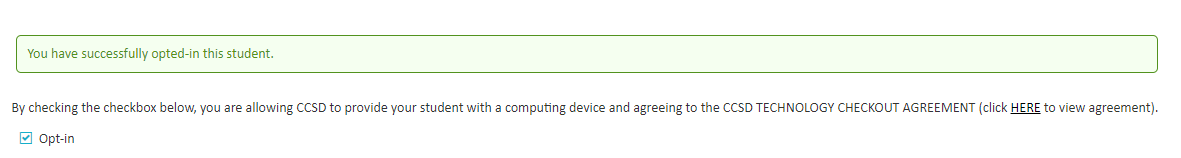 